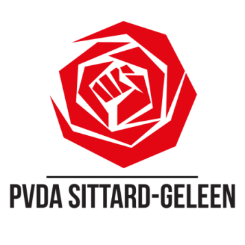 Amendement minimaal 1/5 cofinanciering Glanerbrook 
(€ 9,2 miljoen van € 48,3 miljoen) De gemeenteraad van de gemeente Sittard-Geleen in vergadering bijeen op 15/16 december 2020Constaterende dat:De gemeenteraad in december 2017 het richtinggevende besluit heeft genomen om in Sittard-Geleen te komen tot een schaats- en zwemvoorziening op de locatie Glanerbrook;Synarchis in 2020 het behoefte- en capaciteitsonderzoek van 2017 geactualiseerd heeft;Bij het voorliggende voorstel voor vernieuwbouw de kosten geraamd worden op ruim 48 miljoen euro en dat deze kosten gelijk zijn aan het indicatieve bedrag dat in het raadsvoorstel van december 2017 is beschreven; Overwegende dat:Niet een indicatief bedrag van 2017 leidend moet zijn in de besluitvorming voor een investering van deze omvang, maar het te verwachten gebruik van de (onderdelen van) de voorgestelde configuratie;De gemeenteraad gevraagd wordt om de gehele kosten voor de vernieuwbouw van de voorgestelde configuratie te dekken uit de gemeentekas, en eventuele cofinanciering door derde partijen (Provincie, Rijk, Europese Unie en/of sportbonden) achteraf te gebruiken om het totale investeringsbedrag omlaag te brengen;Het college het voorstel voor Glanerbrook beschouwt als een mix van lokale, regionale en euregionale voorzieningen;Om die reden cofinanciering vooraf door derde partijen noodzakelijk is, omdat het lokaal profijt van enkele onderdelen van de configuratie niet in verhouding staat tot de gevraagde investering die zonder cofinanciering enkel door de lokale gemeenschap moet worden gedragen;Het geactualiseerde onderzoek van Synarchis indicatoren bevat over het te verwachten gebruik in de toekomst;De demografische ontwikkelingen volgens het rapport voor Sittard-Geleen impact zullen hebben op het toekomstige gebruik van de voorgestelde zwem- en schaatsvoorziening (te weten: verwachte daling van het aantal inwoners van Sittard-Geleen van ongeveer 92.000 naar 80.000 over 20 jaar, een bovengemiddelde afname van het aantal kinderen onder 5 jaar en een sterke toename van het aantal inwoners van 70 jaar en ouder);Het marktgebied voor de ijsvoorzieningen door Synarchis gesteld wordt op ongeveer 900.000 inwoners (deel van de euregio, gemiddelde reisafstand en –tijd van 19 kilometer respectievelijk 28 minuten);Het huidige aantal inwoners van Sittard-Geleen daarmee 10% beslaat van dat marktaandeel;De ijshal gebruikt wordt door de Smoke Eaters, de Limburgse schaatsvrienden en enkele clubs uit België en Duitsland;Een schatting van het gebruik van de ijshal ligt tussen de 35.000 en 55.000 bezoekers op jaarbasis;Dat ongeveer 10% van dat gebruikersaantal inwoners van Sittard-Geleen betreft en derhalve gesteld kan worden dat er naar verwachting tussen de 3,8% en 5,9% van de inwoners van Sittard-Geleen gebruik zal maken van de ijshal;Synarchis ten aanzien van de ijsbaan (inclusief recreatief gebruik van de ijshal) constateert dat het gebruik in de afgelopen tien jaar minimaal gehalveerd is van 120.000 bezoekers naar minder dan 60.000 bezoekers;Dat een opgeknapte ijsbaan volgens Synarchis mogelijk tot 100.000 bezoekers zou kunnen trekken, wat dan omgerekend zou duiden op een gebruik van ongeveer 10.000 inwoners van Sittard-Geleen op jaarbasis;Dit getal niet verder wordt onderbouwd en zelfs op basis van zowel de geschetste demografische ontwikkelingen als de culturele factoren (volgens Synarchis ontbreekt een schaatscultuur in zowel Limburg als in de aangrenzende delen van België en Duitsland) als een overschatting kan worden beschouwd;In het behoefte-onderzoek van 2017 door Drijver en Partners een heel ander beeld wordt voorgesteld: “Op basis van de response en een inschatting van de overige clubs kan worden herleid dat ca. 450 (actieve) leden gedurende het schaatsseizoen één of meerdere malen per week gebruik maken [van] de ijssportfaciliteiten. 49% hiervan is afkomstig uit de gemeente Sittard-Geleen, de overige uit de brede regio.”;
  De overkapping van de ijsbaan (en wielerbaan) mede bedoeld is om zonnepanelen te herbergen voor de opwek van de energiebehoefte van de totale configuratie;Naar inschatting op basis van het rapport ongeveer € 2 miljoen van de € 4 miljoen voor ‘overig terrein’ benodigd is voor de financiering van de zonnepanelen;In verband met de beoogde euregionale allure en de beoogde verduurzaming van de totale voorgestelde configuratie vernieuwbouw Glanerbrook cofinanciering noodzakelijk is, omdat de totale investering te hoog is voor een gemeente die nog maar net een periode van zware bezuinigingen achter zich heeft gelaten en door de coronacrisis (onder andere) in financiële zin opnieuw een onzekere periode tegemoet gaat;Gezien de geschetste demografische ontwikkelingen de zwemvoorzieningen meer toekomstbestendig lijken dan de schaatsvoorzieningen;Bij cofinanciering ter hoogte van 50% van de bedragen zoals bedoeld voor de configuratie-onderdelen ‘ijshockeyhal’, ‘ijsbaan’ en ‘overig terrein’ (dit laatste in verband met de overkapping en de zonnepanelen) dit tot een verlaging van het gevraagde investeringsbudget van ruim 9,2 miljoen euro leidt;Dat dit 1/5 van het gevraagde investeringskrediet van 48,3 miljoen euro is;  Besluit:Aan het raadsbesluit punt 3 bullet 4 toe te voegen: “[…], indien cofinanciering voor 1/5 van het totaal van de configuratie wordt behaald”;Aan het raadsbesluit punt 5 toe te voegen: “[…], indien cofinanciering voor 1/5 van het totaal van de configuratie wordt behaald”;Het bedrag in het raadsbesluit onder punt 6, te weten “€ 48,3 miljoen”, te vervangen door “maximaal € 39,1 miljoen, aangevuld met tenminste € 9,2 miljoen cofinanciering door derde partijen zijnde 1/5 van het totaal benodigde krediet”;Een tiende punt aan het raadsbesluit toe te voegen: “Bij het niet behalen van minimaal 1/5 cofinanciering zoals bedoeld onder punt 6, de schaatsvoorzieningen (ijshal en ijsbaan inclusief overkapping met zonnepanelen) als vooralsnog niet volledig realiseerbaar worden geacht. De investeringskosten voor de ijshockeyhal, ijsbaan en de helft van de kosten voor overig terrein komen daarmee te vervallen (te weten € 16,45 miljoen). Het hierdoor ontstane verminderde tekort op de exploitatie zal worden verrekend in de meerjarenbegroting.”;Een elfde punt aan het raadsbesluit toe te voegen: “Bij het niet behalen van minimaal 1/5 cofinanciering zoals bedoeld onder punt 6, een aangepaste variant van de schaatsvoorzieningen voor maximaal € 8,23 miljoen gerealiseerd kan worden op basis van een separaat raadsbesluit.”;Op basis van bovenstaande de begrotingswijziging 2020 (bijlage 3) aan te passen;En gaat over tot de orde van de dag.
Indiener:  Paul Kubben, PvdA

Mede-indiener(s):